Guide: How to lead a collective worship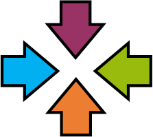 Set up a prayer focus for the collective worship:look at the CAFOD wall planner for the correct liturgical colour (green, purple, white/gold, red) for your clothdisplay the Bible and a cross – use a Romero cross if you have onedisplay a photo to go with your theme – choose one from the CAFOD packfind a candle to lightDecide who will lead the Sign of the Cross and introduce your theme.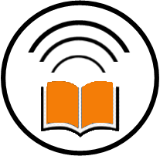 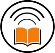 Choose a Bible reading – use the scripture cards from CAFOD. Decide how you will read it out, for example, using different voices.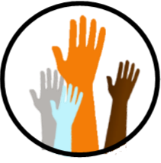 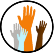 Using CAFOD’s prompt cards, choose a way to respond to the Bible reading: For example, if the reading is about love, choose a film clip or a CAFOD story that shows love, and think about this.You may choose to make a symbolic gesture or action, such as the sign of peace, lighting candles, handing something in, standing up… or anything else that fits your theme. The CAFOD templates have some more ideas.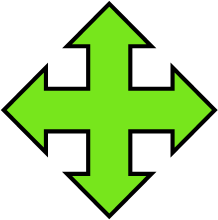 Decide how you will ask people to go forth and share the Good News. CAFOD’s prompt cards can help you. Here are some ideas: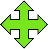 Tell others about the story you have heardLearn more about CAFOD – go to cafod.org.uk/learninghub  Plan a fundraiser to help communities living in poverty around the worldJoin a CAFOD campaign to speak up for global justice.Decide who will lead your final prayer and Sign of the Cross.